                            ПЛАН-СХЕМА МІЖНАРОДНОГО ІНФОРМАЦІЙНО-НАВЧАЛЬНОГО ЦЕНТРУ                                    З ЕНЕРГОЕФЕКТИВНОСТІ ТА ВІДНОВЛЮВАНИХ ДЖЕРЕЛ ЕНЕРГІЇ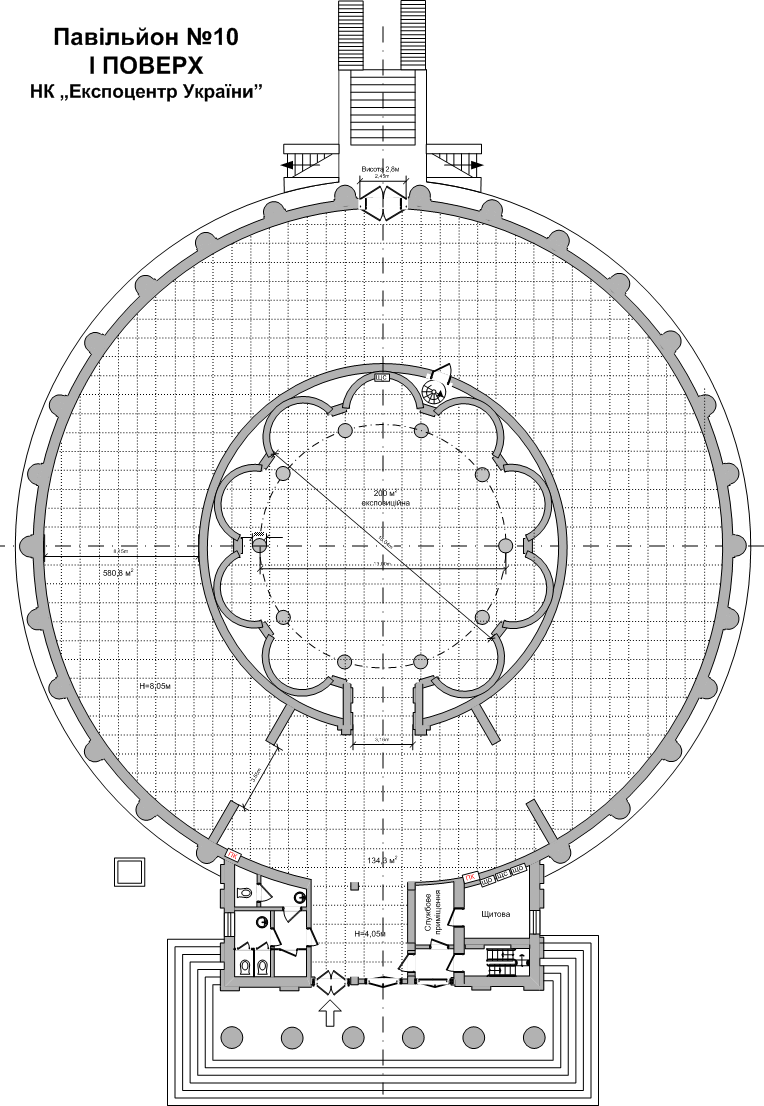 Загальна локаціяСектор С                Локація:        Функціонал приміщень              Площа                 Сектор А     Комунікативно-офісна зона             134,8 м.кв.                 Сектор ВНавчальна зона, конференц-зал             200,0 м.кв.                 Сектор С          Демонстраційна зона             580,0 м.кв.  №                  Найменування експозиції                   Обладнання   1.  Опалення будинків та приміщень        Котел  водогрійний , пелетний       100 кВт, 20 кВт   2.    Опалення будинків та приміщень       Котел водогрійний( камін) на дровах, >20 кВт   3.   Види побутового та промислового               альтернативного палива                         Тверде біопаливо   ( пелета деревна, з агрокультур, брикет, тріска)   4.     Опалення будинків та приміщень                                              Тепловий насос (min)   5.            Гаряче водопостачання                            Геліоколектор ( min)   6.     Облік та оптимізація енергоспоживання    Прилади обліку, системи автоматизації та                 оптимізації  енергоспоживання. Софт.LEDосвітелння   7.        Опалення будинків та приміщень                  Системи рекуперації та акумуляції тепла   8.                 Инженерне обладнання Системи водопідготовки та насосне обладнання (min)   9.                Генерація електроенергії Вітрогенератор ( ком пакт, демонстраційний ,min))  10.                Генерація електроенергії                   Фотовольтаїка (дахові  панелі) ,0,5 – 1 кВт  11. Енергоефективність та енергозбереження    Опоряджувальни системи ( енергозберегаючи                        вікна,  конструкції, та ін.)  12. Енергоефективність та енергозбереження       Матеріали та технології з термомодернізації                                               будівель